令和６年度　ボランティア団体概要書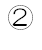 登  録  日登  録  日登  録  日登  録  日　　 年　 　月　 　日　　 年　 　月　 　日　　 年　 　月　 　日　　 年　 　月　 　日ふりがな★グループ名ふりがな代表者氏名代表者住所〒９４９－南魚沼市　〒９４９－南魚沼市　〒９４９－南魚沼市　〒９４９－南魚沼市　〒９４９－南魚沼市　〒９４９－南魚沼市　〒９４９－南魚沼市　〒９４９－南魚沼市　〒９４９－南魚沼市　〒９４９－南魚沼市　電話－　　　　－－　　　　－－　　　　－－　　　　－－　　　　－FAXFAX　 　－　　 　－　 　－　　 　－　 　－　　 　－携帯電話－　　　　－－　　　　－－　　　　－－　　　　－－　　　　－E-mailE-mail★会　員　数男　　　　　　名男　　　　　　名男　　　　　　名男　　　　　　名女　　　　　　名女　　　　　　名女　　　　　　名女　　　　　　名女　　　　　　名計　　　　　名結成年月日昭和 ・ 平成 ・ 令和　　　　　　　年　　　　　　月　　　　　日昭和 ・ 平成 ・ 令和　　　　　　　年　　　　　　月　　　　　日昭和 ・ 平成 ・ 令和　　　　　　　年　　　　　　月　　　　　日昭和 ・ 平成 ・ 令和　　　　　　　年　　　　　　月　　　　　日昭和 ・ 平成 ・ 令和　　　　　　　年　　　　　　月　　　　　日昭和 ・ 平成 ・ 令和　　　　　　　年　　　　　　月　　　　　日昭和 ・ 平成 ・ 令和　　　　　　　年　　　　　　月　　　　　日昭和 ・ 平成 ・ 令和　　　　　　　年　　　　　　月　　　　　日昭和 ・ 平成 ・ 令和　　　　　　　年　　　　　　月　　　　　日昭和 ・ 平成 ・ 令和　　　　　　　年　　　　　　月　　　　　日財務状況前年度決算(収入の部)　　　　　円　(支出の部) 　　　　　　円(収入の部)　　　　　円　(支出の部) 　　　　　　円(収入の部)　　　　　円　(支出の部) 　　　　　　円(収入の部)　　　　　円　(支出の部) 　　　　　　円(収入の部)　　　　　円　(支出の部) 　　　　　　円(収入の部)　　　　　円　(支出の部) 　　　　　　円(収入の部)　　　　　円　(支出の部) 　　　　　　円(収入の部)　　　　　円　(支出の部) 　　　　　　円(収入の部)　　　　　円　(支出の部) 　　　　　　円財務状況今年度予算(収入の部)　　　　　円　(支出の部)  　　　　　 円(収入の部)　　　　　円　(支出の部)  　　　　　 円(収入の部)　　　　　円　(支出の部)  　　　　　 円(収入の部)　　　　　円　(支出の部)  　　　　　 円(収入の部)　　　　　円　(支出の部)  　　　　　 円(収入の部)　　　　　円　(支出の部)  　　　　　 円(収入の部)　　　　　円　(支出の部)  　　　　　 円(収入の部)　　　　　円　(支出の部)  　　　　　 円(収入の部)　　　　　円　(支出の部)  　　　　　 円助成金の活用方法他団体からの助成申請予定なし申請予定あり または 申請済み（申請先：　　　　　　　　　　）申請予定なし申請予定あり または 申請済み（申請先：　　　　　　　　　　）申請予定なし申請予定あり または 申請済み（申請先：　　　　　　　　　　）申請予定なし申請予定あり または 申請済み（申請先：　　　　　　　　　　）申請予定なし申請予定あり または 申請済み（申請先：　　　　　　　　　　）申請予定なし申請予定あり または 申請済み（申請先：　　　　　　　　　　）申請予定なし申請予定あり または 申請済み（申請先：　　　　　　　　　　）申請予定なし申請予定あり または 申請済み（申請先：　　　　　　　　　　）申請予定なし申請予定あり または 申請済み（申請先：　　　　　　　　　　）申請予定なし申請予定あり または 申請済み（申請先：　　　　　　　　　　）定　例　会期日　期日　期日　期日　期日　期日　期日　期日　期日　期日　定　例　会場所　場所　場所　場所　場所　場所　場所　場所　場所　場所　★主な活動内容★主な活動内容★主な活動内容★主な活動内容活  動  場  所活  動  場  所活  動  場  所活  動  場  所活  動  場  所活動時間・曜日等活動時間・曜日等①①①①②②②②③③③③④④④④★マークの付いた項目は、「ボランティア団体一覧表」に掲載されます。　掲載を希望しない場合はこちらにチェックを入れてください★マークの付いた項目は、「ボランティア団体一覧表」に掲載されます。　掲載を希望しない場合はこちらにチェックを入れてください★マークの付いた項目は、「ボランティア団体一覧表」に掲載されます。　掲載を希望しない場合はこちらにチェックを入れてください★マークの付いた項目は、「ボランティア団体一覧表」に掲載されます。　掲載を希望しない場合はこちらにチェックを入れてください★マークの付いた項目は、「ボランティア団体一覧表」に掲載されます。　掲載を希望しない場合はこちらにチェックを入れてください★マークの付いた項目は、「ボランティア団体一覧表」に掲載されます。　掲載を希望しない場合はこちらにチェックを入れてください★マークの付いた項目は、「ボランティア団体一覧表」に掲載されます。　掲載を希望しない場合はこちらにチェックを入れてください★マークの付いた項目は、「ボランティア団体一覧表」に掲載されます。　掲載を希望しない場合はこちらにチェックを入れてください★マークの付いた項目は、「ボランティア団体一覧表」に掲載されます。　掲載を希望しない場合はこちらにチェックを入れてください★マークの付いた項目は、「ボランティア団体一覧表」に掲載されます。　掲載を希望しない場合はこちらにチェックを入れてください★マークの付いた項目は、「ボランティア団体一覧表」に掲載されます。　掲載を希望しない場合はこちらにチェックを入れてください